May 11, 2022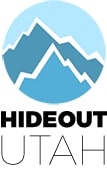 
DETERMINATION REGARDING CONDUCTING TOWN OF HIDEOUT PUBLIC MEETINGS
WITHOUT AN ANCHOR LOCATIONThe Planning Commission Chair of the Town of Hideout hereby determines that conducting a meeting with an anchor location presents a substantial risk to the health and safety of those who may be present at the anchor location pursuant to Utah Code section 52-4-207(5) and Hideout Town Ordinance 2020-03. The facts upon which this determination is based include: The seven-day rolling percent and number of positive COVID-19 cases in Utah has been over 12.83% of those tested since April 29, 2022. The seven-day average number of positive cases has been, on average, 379 per day since May 4, 2022.This meeting will not have a physical anchor location. All participants will connect remotely. All public meetings are available via YouTube Live Stream on the Hideout, Utah YouTube channel at: https://www.youtube.com/channel/UCKdWnJad-WwvcAK75QjRb1w/ Interested parties may join by dialing in as follows: Meeting URL: https://zoom.us/j/4356594739   
To join by telephone dial: US: +1 408-638-0986  
Meeting ID: 4356594739Additionally, comments may be emailed to hideoututah@hideoututah.gov. Emailed comments received prior to the scheduled meeting will be considered by the Planning Commission and entered into public record.This determination will expire in 30 days on June 10, 2022. 							BY:
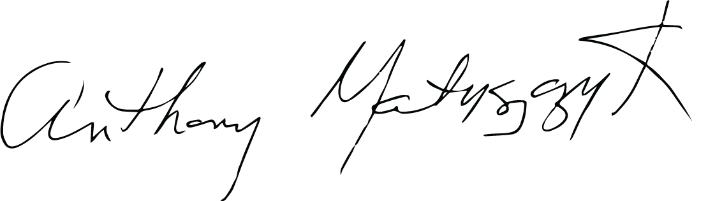 ____________________________
Tony Matyszczyk, 
Planning Commission Chair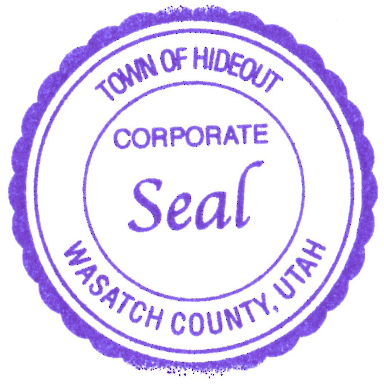 ATTEST: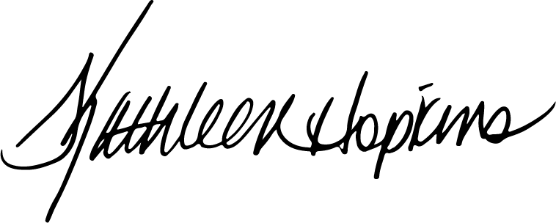 ______________________		
Kathleen Hopkins, Deputy Town Clerk